会場のご案内住所： 茨城県つくば市香取台B47街区11画地アクセス：つくばエクスプレス万博記念公園駅から徒歩約10分地図URL: http://www.shinyei-tm.co.jp/main_aboutus.html注意：専用駐車場はございませんので、ご来場の際は電車をご利用ください。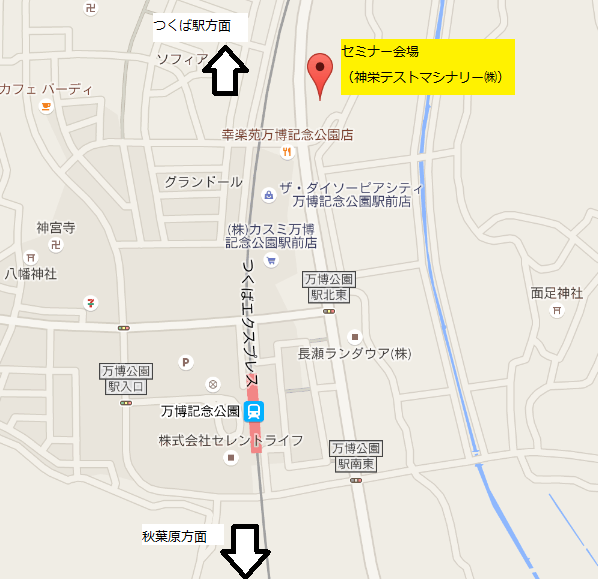 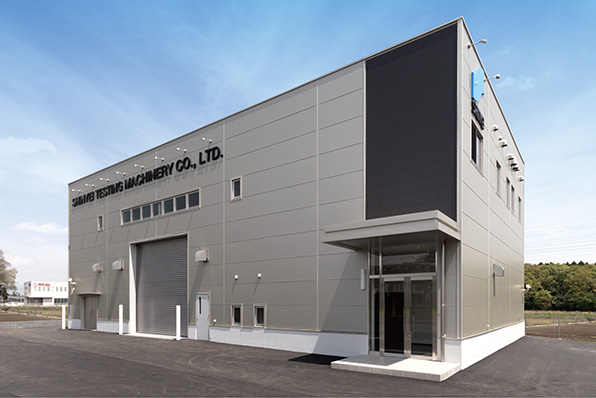 セミナー会場外観＜神栄テストマシナリー㈱　波夛野宛＞輸送包装セミナー　参加申込書日　　時：2018年09月19日(水)13:30 ～ 17:00※参加者様全員に申込確認メールを送付させていただきます。確認メールをもって、当セミナーの正式登録完了となります。万が一、申込み後3日以内に、確認メールが届かない場合は、通信不具合など考えられますので、下記に直接お電話ください。*** 上記に必要事項を記入し、下記にFAXまたはE-mailでお申込み下さい***《申し込み先》神栄テストマシナリー株式会社事業開発部　波夛野　諭志T E L：029-848-3570F A X：029-848-3572E-mail：s-hatano@stm.shinyei.co.jp輸送包装セミナーのご案内テーマ：「包装設計のための簡易試験」日　　　時：２０１８年０９月１９日（水）１３：３０ ～ １７：００ 　開場時間１３:００～場　　　所：神栄テストマシナリー㈱　つくば本社２F　セミナールーム定　　　員：２０名（先着順、１社２名様まで）参 加 費：無料申込方法：申込書類に必要事項を記入し、FAXまたはE-mailにてお申込み下さい申込期限：２０１８年９月１２日（水）までプログラム13：30～14：30「適正包装設計のための基礎知識」　神栄テストマシナリー株式会社 概要：合理的な包装設計のためには、3つのパラメータを特定する必要がある。①輸送環境データ（物流時に発生する振動・衝撃）、 ②緩衝材特性データ、③製品自体の機械的強度であり、これらは各種試験、調査を行うことで得られる。ここでは、適正包装設計の考え方とともに、これら3つのパラメータの特定方法と利用方法について説明する。14：40～15：40「包装設計のための簡易試験の提案」　神栄テストマシナリー株式会社概要：これまで、適正包装設計のためには、衝撃試験機、輸送記録計、落下試験機、振動試験機などが必要とされてきた。これらインフラの準備は、包装合理化を実現していきたい多くの企業にとって、高いハードルとなっている。そこで、より簡便な包装試験方法として、輸送調査の代替えとしての輸送ハザードデータベース活用、衝撃強さ試験（JISZ0119）の代替えとして簡易衝撃試験システム、簡易振動試験機と簡易データロガーを用いた振動再現試験方法などについて紹介する。15：40～15：50　　質問コーナー16：00～16：40　　試験室見学　　包装落下試験機、衝撃試験機、圧縮試験機、加速度計測機器、輸送記録計の動作デモを行います。16：40～17：00　クロージング（アンケート記入、個別相談など）※諸事情により、セミナー内容が変更になる場合があります。（ふりがな）参加者氏名会社名所属先住所〒（　　　　　　　　　　）メールアドレス※電話番号